Итоги Саммита 2016:Ничья между командами "Менеджмент" и "Экономика и организация производства в отраслях АПК"
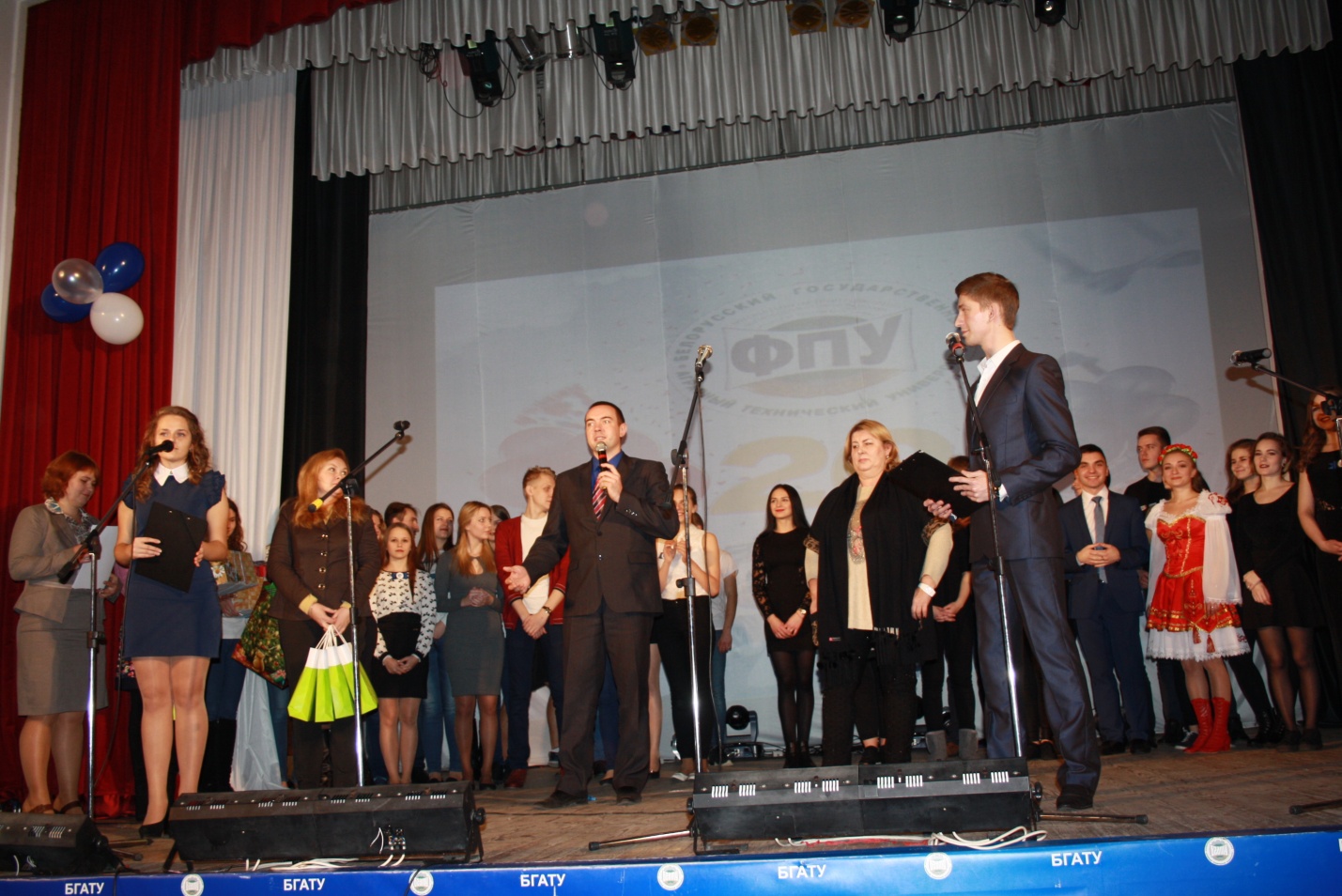 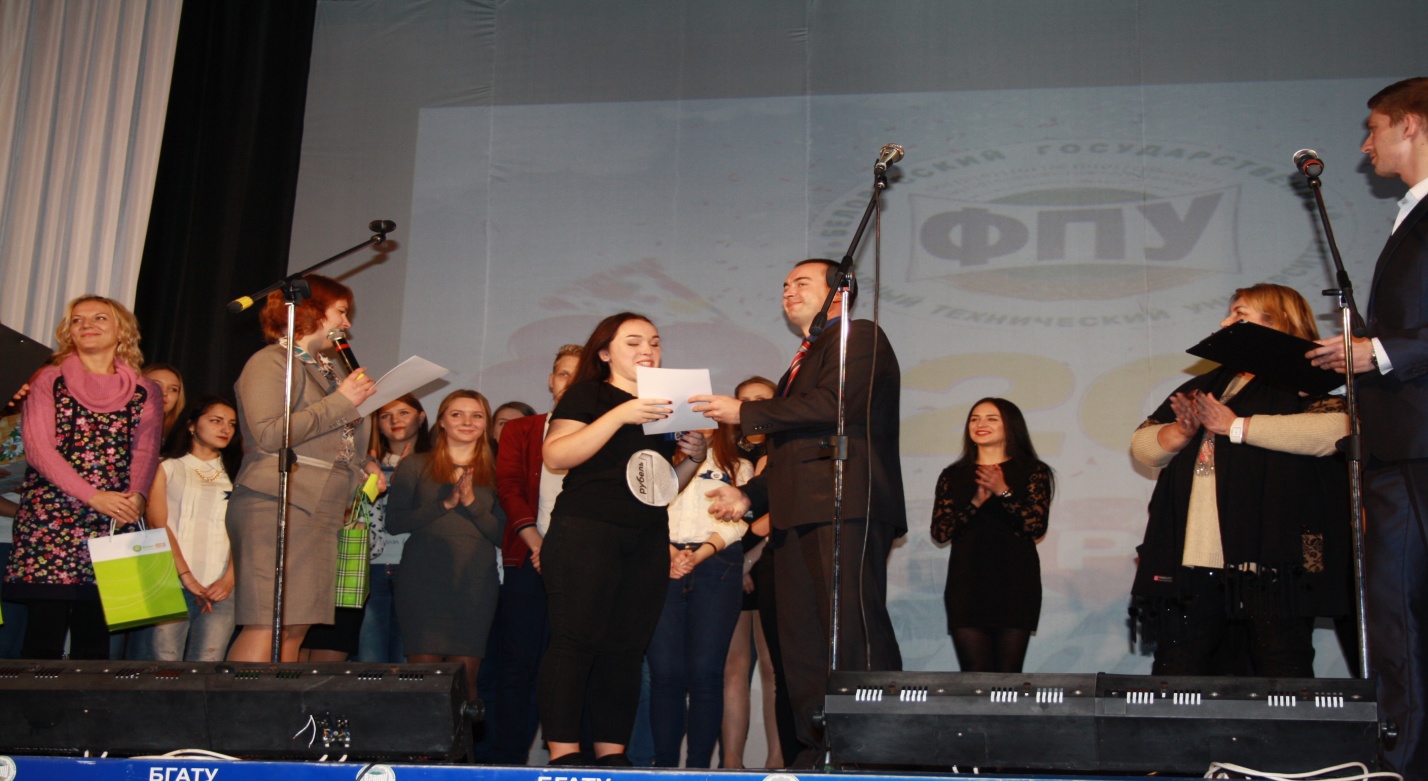 